                      Základná škola, Komenského 1962/8, 075 01 Trebišov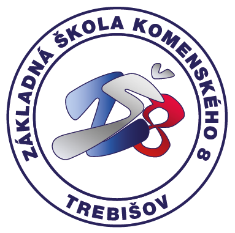                                    tel.: 0911 677 766          skola@zskom.sk               www.zskomtv.sk                               _____________________________________________________________Zákonný zástupca: ..........................................................................   tel. kontakt:.................................Adresa trvalého bydliska: ......................................................................................................................Riaditeľstvo ZŠ Komenského                                                                                                      Mgr. Radoslav Ujhelyi                                                                                                   Komenského 1962/8          075 01  TrebišovŽIADOSŤ  O POVOLENIE  KOMISIONÁLNEJ  SKÚŠKYŽiadam Vás o povolenie komisionálnej skúšky môjho dieťaťa :Meno a priezvisko žiaka: .......................................................................................................................Dátum narodenia: .........................................  miesto narodenia: ..........................................................šk. rok: ...........................................  trieda: ..................ODÔVODNENIE:................................................................................................................................................................................................................................................................................................................................................................................................................................................................................................Za vybavenie žiadosti vopred ďakujem.Trebišov  .....................................                                                         ...............................................                                                                                                                 Podpis zákonného zástupcu________________________________________________________________________________skola@zskomtv.sk                                                                                 sekretariát: 056/672 73 87